STADGAR FÖR HUNDSTALLET-SVENSKA HUNDSKYDDSFÖRENINGENStadgarna antogs första gången den 25 april 1908 och har därefter reviderats ett antal gånger, senast den 23 april 2019. De förslag till stadgeändringar som redovisas nedan läggs fram för årsmötet att besluta om en första gång den 27 april 2022.§ 1 Föreningens syfteHundstallet – Svenska Hundskyddsföreningen (SHF) är en ideell förening med säte i Stockholm.Föreningen har till uppgift att:¶Verka för att professionella hundstall finns i Sverige och som drivs i föreningens namn med metoder som styrs av hundarnas välfärd¶Föreningen har till uppgift att omhänderta och vårda vilsekomna hundar och andra hundar som inlämnas av myndigheter¶Omplacera hundar med stor omsorg så att en lämplig hundägare för hundens förutsättningar hittas¶Föreningen har till syfte att alla hundar ska få en andra chans. Detta genom att:driva professionella hundstall i Sverige som ger hundar en plats i väntan på en permanent lösningvara hela Sveriges hundstallomhänderta och omplacera hundar som är i behov av detomplacera med stor omsorg så att hundens bästa förutsättningar tas tillvarabedriva information kring hundvälfärdsfrågor så att alla hundar får en så bra tillvaro som möjligtbedriva ett aktivt insamlingsarbete för att långsiktigt säkerställa verksamheten§ 2 MedlemskapMedlem kan var och en bli som är beredd att stödja SHF:s verksamhet, följa föreningens stadgar samt betala årlig medlemsavgift eller avgift för ständig medlem.Till hedersmedlem har styrelsen rätt att utse person som i synnerligen hög grad främjat SHF:s syften. Hedersmedlem betalar ingen avgift.Medlem som motverkar SHF:s syften, mål eller på annat sätt har ett klandervärt beteende som skadar SHF kan av styrelsen med omedelbar verkan uteslutas från SHF på viss tid eller för alltid.Medlem som anser sig utesluten på felaktiga grunder kan begära omprövning av beslutet på nästkommande årsmöte. Sådan begäran ska göras skriftligen till styrelsen senast sex veckor före årsmötet. Fram till dess att en omprövning sker är medlemmen utesluten.§ 3 Årsmöte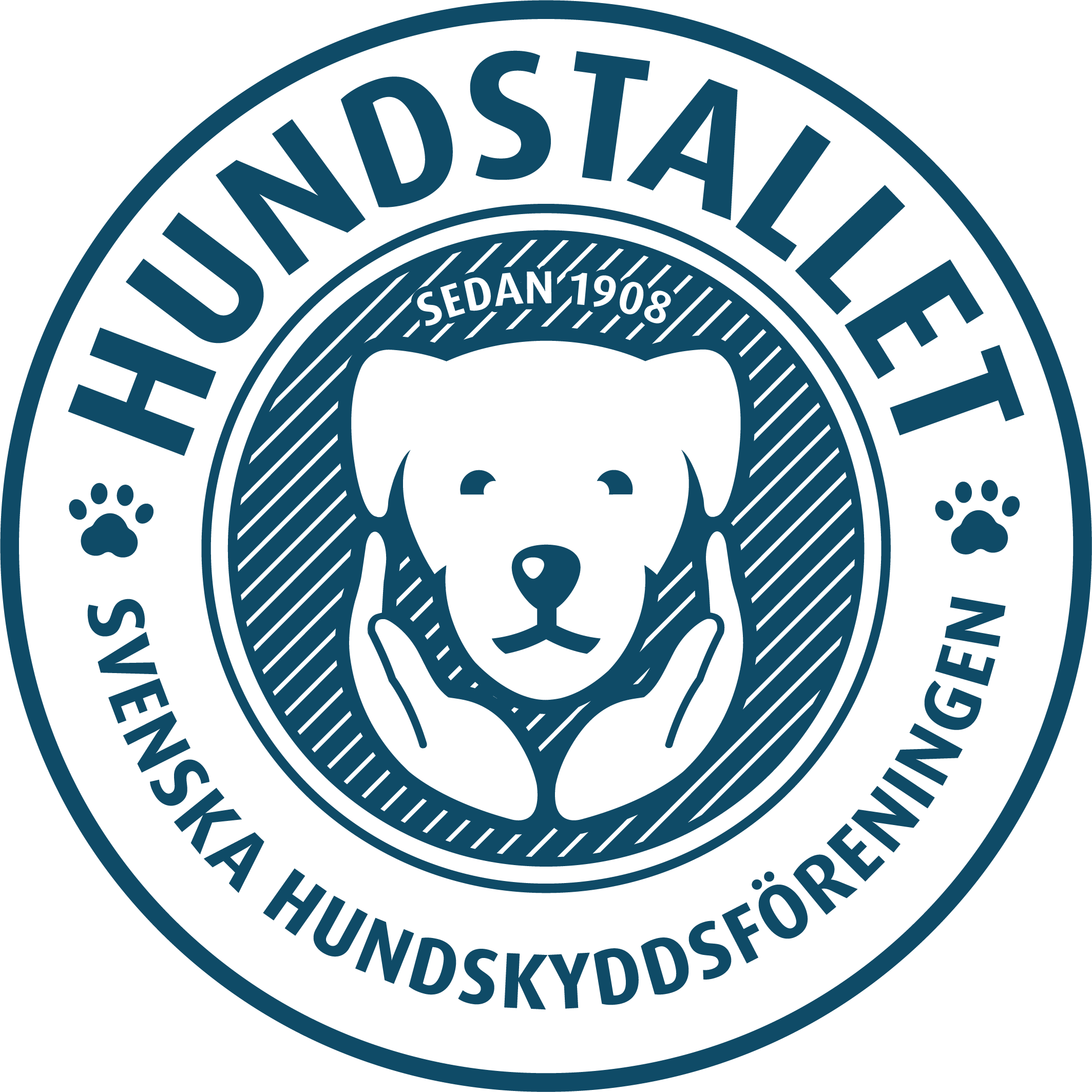 Årsmötet är SHF:s beslutande organ, där alla närvarande medlemmar har rösträtt, utom de undantag som finns angivet i § 6.Årsmöte ska hållas på tid och plats som styrelsen bestämmer, senast före april månads utgång.Extra årsmöte ska hållas om av årsmötet vald revisor så yrkar eller om minst 25 5% av de röstberättigade medlemmarna så yrkar.SHF:s styrelse kan kalla till extra årsmöte om styrelsen bedömer att särskilda skäl finns.Yrkande om extra årsmöte ska vara skriftlig och per post ställd till SHF:s styrelse. Den ska innehålla uppgift om det ärende eller de ärenden som ska tas upp till behandling samt skäl till yrkandet. Vid extra årsmöte får endast ärenden som angetts i kallelsen tas upp.Extra årsmöte ska hållas inom fem veckor från det att framställan kommit in till styrelsen, beräknad från poststämpelns datum.§ 4 Kallelse till årsmöteKallelse till årsmöte kan ske genom utlysning, antingen i SHF:s tidning, och/eller på dess webbplats eller genom personlig kallelse, per e-post eller brev, minst tre veckor i förväg, till de medlemmar som finns upptagna i senast tillgängliga medlemsförteckning. För kallelsen svarar styrelsen. Av kallelsen ska framgå vilka ärenden som kommer att behandlas.Senast sju dagar före ordinarie årsmöte ska minst ett exemplar av följande handlingar finnas tillgänglig på föreningens webbplats eller annan plats om styrelsen så beslutar: årsredovisning, revisionsberättelse, valberedningens förslag samt, om sådant finns, medlemsförslag på ledamöter i styrelsen eller revisor, inkomna motioner samt styrelsens förslag till beslut på om motioner för dessa motioner.§ 5 RöstningVid årsmötet fattas beslut genom öppen omröstning. Som mötets beslut - med undantag för beslut angående stadgeändring eller SHF:s upplösning - gäller den mening som får flest röster.Röstning vid personval ska ske med slutna röstsedlar om någon medlem så begär. I annat ärende än personval kan röstning med slutna röstsedlar ske om någon medlem så yrkar och om årsmötet så beslutar.Vid lika röstetal har årsmötets ordförande utslagsröst, utom vid personval, då lotten avgör.§ 6 RöstberättigadRöstberättigad vid årsmöte eller extra årsmöte enligt § 3 är ständig medlem, hedersmedlem samt person som varit medlem under föregående verksamhetsår och har betalt medlemsavgift för innevarande år.Medlem ska vara minst 16 år för att ha rösträtt. Anställd personal på SHF har inte rösträtt på årsmötet.§ 7 Dagordning årsmöteVid årsmöte ska – efter det att ordförande öppnat mötet – följande ärenden förekommaFråga om årsmötet blivit stadgeenligt utlystVal av mötesordförande att leda förhandlingarnaVal av sekreterare att föra protokoll vid årsmötetFastställande av dagordningJustering av röstlängdVal av justerare tillika rösträknare att tillsammans med mötesordförande justera protokolletStyrelsens årsredovisningRevisorns berättelseFastställande av balans- och resultaträkning samt beslut om disposition av uppkommen vinst eller förlustFråga om ansvarsfrihet för styrelsenFastställande av medlemsavgiftOrientering om verksamheten för tiden intill nästa årsmöte samt förslag från styrelsenFörslag från föreningsmedlem, vilket skriftligen inlämnats till styrelsen senast den 31 december föregående års, samt styrelsens yttrandeVal av:Tre styrelseledamöterErsättare för styrelseledamot som avgått före mandattidens utgångOrdförandeRevisorValberedning om tre personer samt utse en till sammankallandeÖvriga frågorÅrsmötet avslutas§ 8 StyrelsenMoment 1	SHF:s verksamhet leds av styrelsen och av styrelsen utsedd verksamhetschefgeneralsekreterare. Styrelsen ska bestå av nio ordinarie ledamöter.Moment 2	Styrelsen sammanträder på kallelse av ordförande, eller ersättare för denne, minst sex gånger per år. Styrelsen ärt beslutsmässig då samtliga ledamöter har kallats in och minst fem är närvarande, ordförande eller vice ordförande måste vara närvarande. Som styrelsens beslut gäller den mening som får flest röster. Vid lika röstetal har ordförande utslagsröst. Varje styrelsemöte ska protokollföras.Moment 3	Styrelsen kan inom sig utse ett arbetsutskott för att sköta de arbetsuppgifter som styrelsen angett. Arbetsutskottets beslut ska redovisas på nästkommande styrelsemöte.Moment 4	Styrelsen ska vid konstituerande styrelsemöte avhandla följande punkterVal av vice ordförande och sekreterareBeslut om arbetsutskott ska utses samt val av ledamöterUtse firmatecknare och annan formaliaBeslut om SHF:s ledamöter att företräda föreningen vid eventuella dotterbolags bolagsstämmor samt förslag till styrelseFastställa styrelsens årsplan inklusive datum för styrelsemöten under tiden fram till nästa ordinarie årsmöteUndertecknande av sekretess förbindelser Moment 5	Styrelsens uppdrag ärAnställa och avsluta anställning av SHF:s verksamhetschef generalsekreterareFastställa styrdokument och policys för verksamhetenGenomföra de uppdrag som årsmötet gett styrelsenFörvalta SHF:s tillgångar och arkivUpprätta SHF:s årsredovisningÅrligen, senast den 15 mars, skicka SHF:s årsredovisning samt övriga underlag till SHF:s revisorI övrigt sköta SHF:s angelägenheter i enlighet med stadgarna Moment 6	För SHF:s åtagande svarar endast dess tillgångar§ 9 VerksamhetsårVerksamhetsår är från den 1 januari till den 31 december.§ 10 MedlemsavgiftAvgift för ständig medlem samt årsavgift för nästkommande år beslutas av årsmötet.§ 11 RevisorSHF:s årsredovisning med balans- och resultaträkning samt styrelsens förvaltning ska årligen granskas av årsmötet vald auktoriserad revisor eller revisionsbolag.Revisorn ska senast tre veckor efter att ha fått handlingarna enligt § 8 lämna revisionsberättelse som ska ingå i de handlingar som före ordinarie årsmöte ska finnas tillgänglig för medlemmarna enligt § 4.§ 12 ValÅrsmötet utser varje år tre ledamöter i styrelsen för en tid av tre år räknat från årsmöte till årsmöte samt bland styrelsens samtliga valda ledamöter utse SHF:s ordförande för tiden fram till nästa årsmöte.Till ledamot i styrelsen kan årsmötet endast välja medlem i SHF. Anställd person i SHF med dotterbolag kan inte väljas som ledamot i styrelsen.Valbar person till styrelsen är person som föreslagits av valberedningen eller är nominerad av medlem senast tre veckor före årsmötet och finns angiven i de handlingar som minst en vecka före årsmötet finns tillgängliga för medlemmarna enligt § 4.Om styrelseledamot avgår innan mandattidens utgång, ska kompletteringsval ske vid nästkommande årsmöte för den återstående delen av mandatperioden.§ 13 ValberedningÅrsmötet väljer en valberedning om tre personer som inom sig utser en sammankallande,varav en är sammankallande, för att förbereda valen till nästkommande årsmöte. Mandatperioden är 1 år. Som ledamot i valberedningen kan inte medlem i SHF:s styrelse eller anställd i SHF med dotterbolag väljas.Valberedningen ska upprätta en arbetsordning för sitt arbete och hålla sig a jour med verksamhetens utveckling genom att delta vid minst ett styrelsemöte under året, ta del av protokoll från styrelsens möten samt föra dialog med styrelsens ordförande.Valberedning ska lämnas sitt förslag till ledamöter i styrelsen och i valberedningen senast fem veckor tre veckor före årsmötet till styrelsen som tillser att valberedningens förslag tillgängliggörs för medlemmarna senast en vecka före årsmötet via föreningens webbsida eller på annat sätt som styrelsen beslutar.§ 14 Ändring av stadgarBeslut om ändring av stadgar eller SHF:s upplösning ska fattas vid två på varandra följande årsmöten med minst två månaders mellanrum, varav ett ska vara ordinarie årsmöte. För sådant beslut krävs att det stöds av tre fjärdedelar av de röstberättigade medlemmarna vid årsmötet.§ 15 Upplösning av SHFI händelse av beslut om SHF:s upplösning ska samtidigt vid båda årsmötena bestämmas till vilket/vilken djurskyddsbefrämjande ändamål SHF:s tillgångar ska användas. Sådant beslut kan fattas med enkel röstövervikt.